Création d’un icosaèdre tronqué (ballon de foot). 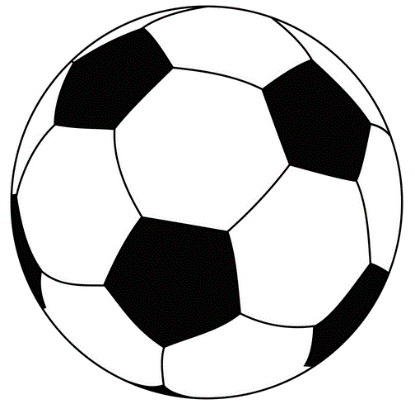 Découper suivant le contour extérieur. Découper les hexagones avec un         en suivant les segments gras.Les hexagones avec un       servent de languette et sont à coller sous un hexagone d’à côté.Attention il faut toujours 5 hexagones autour d’un trou qui aura donc une forme de pentagone.Pour obtenir un solide avec des faces planes bien marquées, plier chaque arête avant de coller.Pour obtenir un ballon quasiment sphérique, coller directement sans plier.